PRILOGA 2:SLIKA ŠT. 1  - PULT MIZA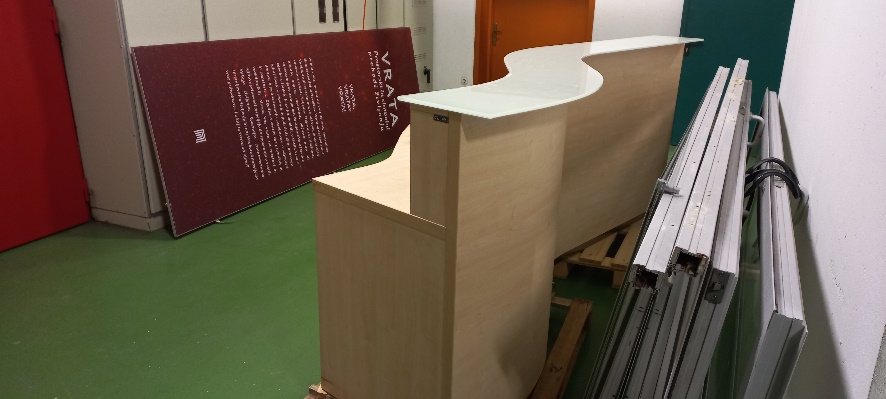 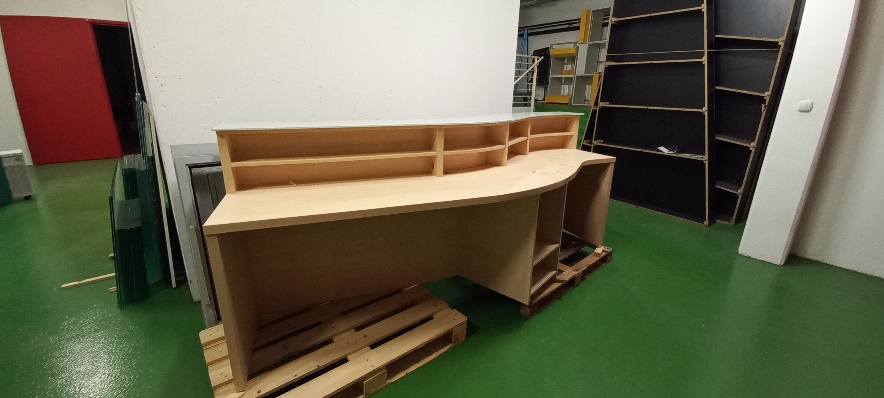 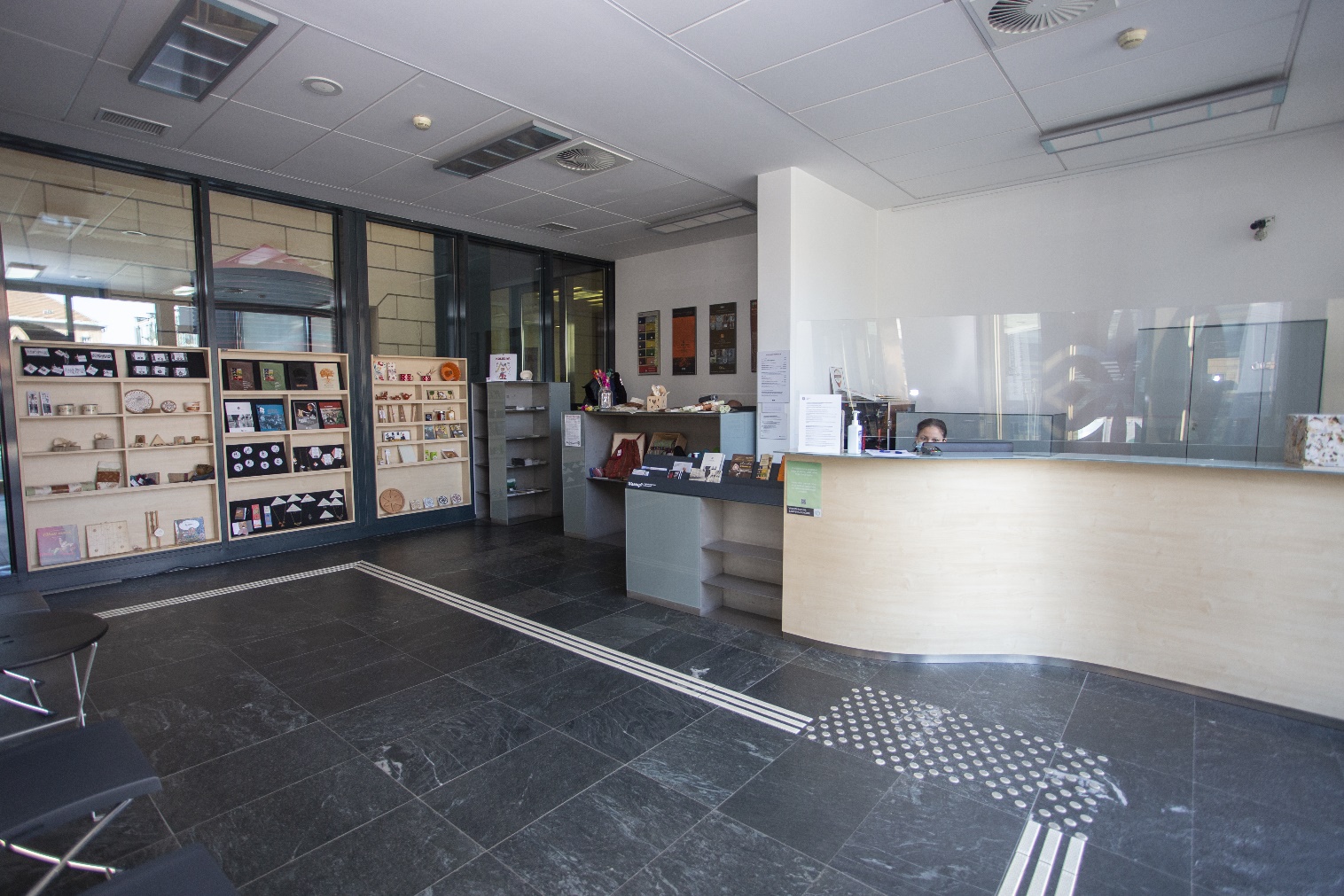 SLIKA ŠT. 2  - OMARA 1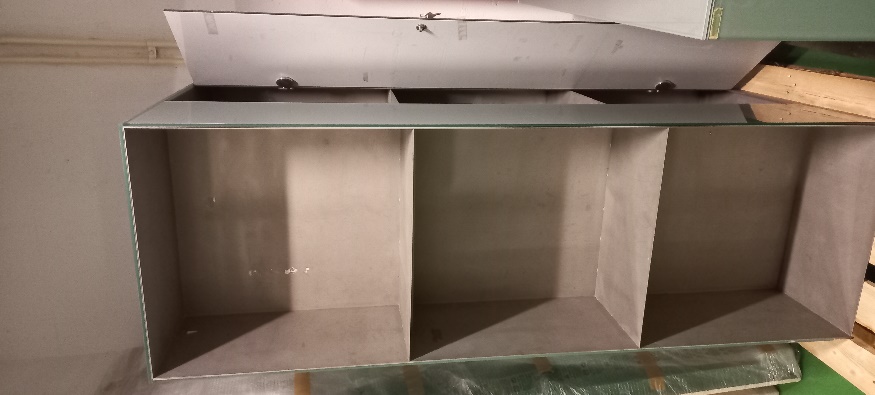 SLIKA ŠT. 3  - OMARA 2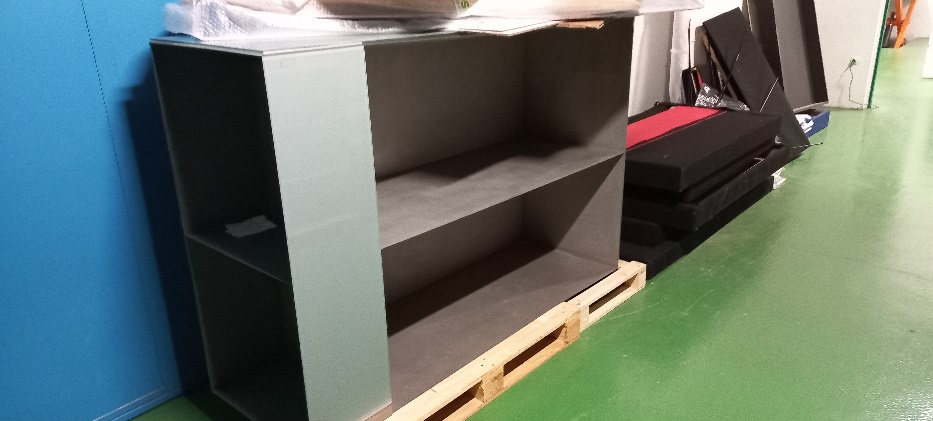 